Para inscribirse marque con una X el curso o cursos que desee hacer e indique sus datos personales: 
HOJA DE INSCRIPCIÓN  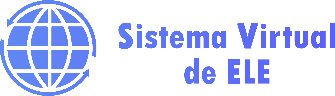 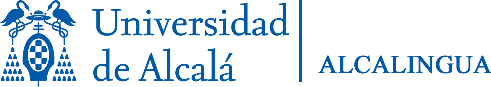 www.alcalingua.comwww.alcalingua.comwww.alcalingua.comwww.alcalingua.com